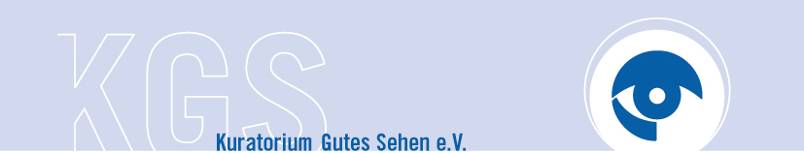 PRESSEINFORMATION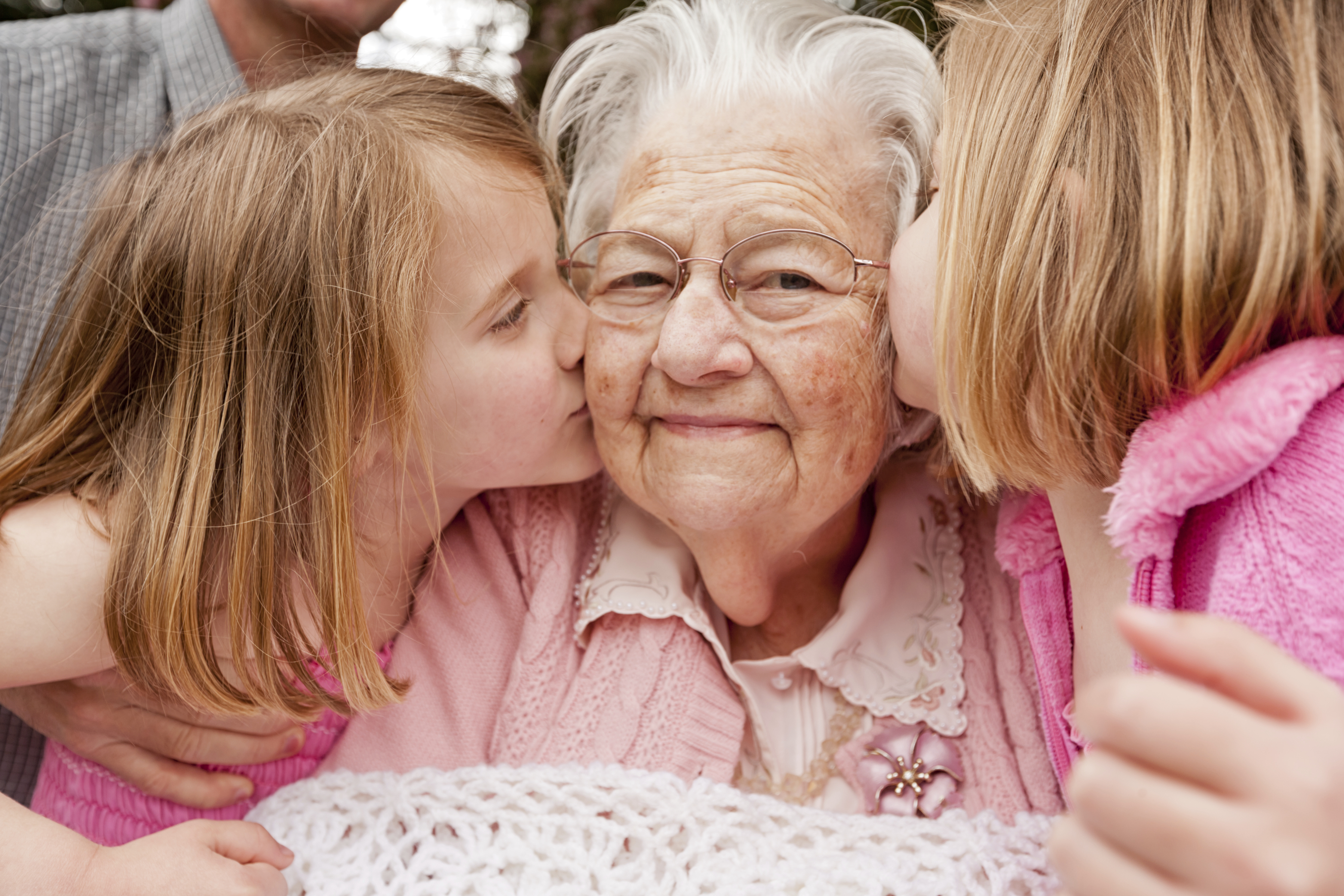 © akurtz / iStockphoto.comGut sehen im Alter für mehr Sicherheit und LebensqualitätBerlin, 09.11.2016 (KGS): Laut einer Studie der Universitäts-Augenklinik Würzburg leiden 20 Prozent der Bewohner von Seniorenheimen an nicht erkannten Sehschwächen oder Augenkrankheiten. Bei jedem zweiten könnte das Sehvermögen mit Brille oder Sehhilfe verbessert werden.[] Gutes Sehen ist besonders im Alter Voraussetzung für Sicherheit und Beweglichkeit. Die Opfer tödlicher Stürze im Haus sind zu 83 Prozent Über-75-Jährige.[2] Auch vor sozialer Ausgrenzung und Depressionen schützt gutes Sehen. Senioren bleiben selbstständig, können sich sinnvoll beschäftigen und ziehen sich nicht zurück.[3] Deshalb sollten Angehörige immer ein Auge auf die Sehgesundheit der älteren Familienmitglieder haben. Bei Zeitmangel oder eingeschränkter körperlicher Konstitution kommen mobile Augenoptiker nach Hause. Mobilen Augenoptiker finden: www.sehen.de/service/augenoptiker-suche Kostenloser Online-Sehtest: www.seh-check.de/online-seh-checksWeitere Infos zum Thema Sehgesundheit: www.sehen.de/presse/pressemitteilungen/presse-themenservice/sehgesundheit-warum-regelmaessige-sehtests-wichtig-sind